FORMATO DE SOLICITUD DE REGISTRO EN EL PADRON DE MERCADOS (CONSESION Y/O CERTIFICACION)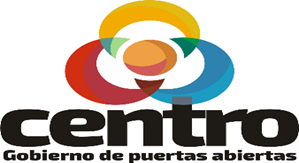 CEDULA DE REGISTROCEDULA DE REGISTROCEDULA DE REGISTROCEDULA DE REGISTROCEDULA DE REGISTROCEDULA DE REGISTROCEDULA DE REGISTROPADRON DE LOCATARIOS DE MERCADOS PUBLICOSPADRON DE LOCATARIOS DE MERCADOS PUBLICOSPADRON DE LOCATARIOS DE MERCADOS PUBLICOSPADRON DE LOCATARIOS DE MERCADOS PUBLICOSPADRON DE LOCATARIOS DE MERCADOS PUBLICOSPADRON DE LOCATARIOS DE MERCADOS PUBLICOSPADRON DE LOCATARIOS DE MERCADOS PUBLICOSNO. DE REGISTRONO. DE REGISTRONO. DE REGISTRO00-000000-000000-000000-000000-000000-0000CONCESIONARIOCONCESIONARIOCONCESIONARIOCONCESIONARIOCONCESIONARIOCONCESIONARIOCONCESIONARIOGIRO COMERCIALGIRO COMERCIALGIRO COMERCIALGIRO COMERCIALGIRO COMERCIALGIRO COMERCIALGIRO COMERCIALDESCRIPCION DE LA ACTIVIDADDESCRIPCION DE LA ACTIVIDADDESCRIPCION DE LA ACTIVIDADDESCRIPCION DE LA ACTIVIDADDESCRIPCION DE LA ACTIVIDADDESCRIPCION DE LA ACTIVIDADDESCRIPCION DE LA ACTIVIDADHORARIO DE FUNCIONAMIENTOHORARIO DE FUNCIONAMIENTOHORARIO DE FUNCIONAMIENTOHORARIO DE FUNCIONAMIENTOHORARIO DE FUNCIONAMIENTOHORARIO DE FUNCIONAMIENTOHORARIO DE FUNCIONAMIENTOFIRMAFIRMASELLOSELLOSELLOFIRMAFIRMACOORDINADOR GENERAL DE SERVICIOS MUNICIPALESCOORDINADOR GENERAL DE SERVICIOS MUNICIPALESDIRECTOR DE FINANZASDIRECTOR DE FINANZASCOORDINADOR GENERAL DE SERVICIOS MUNICIPALESCOORDINADOR GENERAL DE SERVICIOS MUNICIPALESDIRECTOR DE FINANZASDIRECTOR DE FINANZASCON FUNDAMENTO EN LOS ARTICULOS 65, FRACCION XX, 69 Y 79 FRACCION V DE LA LEY ORGANICA DE LOS MUNICIPIOS DEL ESTADO DE TABASCO; 76 Y 152 DE LA LEY DE HACIENDA MUNICIPAL EN VIGOR, 102,103,104, 105,106,114,122,123 Y 125 DEL BANDO DE POLICIA Y GOBIERNO DEL MUNICIPIO DE CENTRO; 2,3,26,28 Y 68, FRACCION I, DEL REGLAMENTO DE LA ADMINISTRACION PUBLICA DEL MUNICIPIO DE CENTRO, EL USO INDEBIDO, ALTERACION O LA FALSIFICACION DE ESTE DOCUMENTO, SERA MOTIVO DE CANCELACION DEFINITIVA DE LA LICENCIA, SIN PERJUICIO DE LA RESPONSABILIDAD PENAL EN QUE SE INCURRA.CON FUNDAMENTO EN LOS ARTICULOS 65, FRACCION XX, 69 Y 79 FRACCION V DE LA LEY ORGANICA DE LOS MUNICIPIOS DEL ESTADO DE TABASCO; 76 Y 152 DE LA LEY DE HACIENDA MUNICIPAL EN VIGOR, 102,103,104, 105,106,114,122,123 Y 125 DEL BANDO DE POLICIA Y GOBIERNO DEL MUNICIPIO DE CENTRO; 2,3,26,28 Y 68, FRACCION I, DEL REGLAMENTO DE LA ADMINISTRACION PUBLICA DEL MUNICIPIO DE CENTRO, EL USO INDEBIDO, ALTERACION O LA FALSIFICACION DE ESTE DOCUMENTO, SERA MOTIVO DE CANCELACION DEFINITIVA DE LA LICENCIA, SIN PERJUICIO DE LA RESPONSABILIDAD PENAL EN QUE SE INCURRA.CON FUNDAMENTO EN LOS ARTICULOS 65, FRACCION XX, 69 Y 79 FRACCION V DE LA LEY ORGANICA DE LOS MUNICIPIOS DEL ESTADO DE TABASCO; 76 Y 152 DE LA LEY DE HACIENDA MUNICIPAL EN VIGOR, 102,103,104, 105,106,114,122,123 Y 125 DEL BANDO DE POLICIA Y GOBIERNO DEL MUNICIPIO DE CENTRO; 2,3,26,28 Y 68, FRACCION I, DEL REGLAMENTO DE LA ADMINISTRACION PUBLICA DEL MUNICIPIO DE CENTRO, EL USO INDEBIDO, ALTERACION O LA FALSIFICACION DE ESTE DOCUMENTO, SERA MOTIVO DE CANCELACION DEFINITIVA DE LA LICENCIA, SIN PERJUICIO DE LA RESPONSABILIDAD PENAL EN QUE SE INCURRA.CON FUNDAMENTO EN LOS ARTICULOS 65, FRACCION XX, 69 Y 79 FRACCION V DE LA LEY ORGANICA DE LOS MUNICIPIOS DEL ESTADO DE TABASCO; 76 Y 152 DE LA LEY DE HACIENDA MUNICIPAL EN VIGOR, 102,103,104, 105,106,114,122,123 Y 125 DEL BANDO DE POLICIA Y GOBIERNO DEL MUNICIPIO DE CENTRO; 2,3,26,28 Y 68, FRACCION I, DEL REGLAMENTO DE LA ADMINISTRACION PUBLICA DEL MUNICIPIO DE CENTRO, EL USO INDEBIDO, ALTERACION O LA FALSIFICACION DE ESTE DOCUMENTO, SERA MOTIVO DE CANCELACION DEFINITIVA DE LA LICENCIA, SIN PERJUICIO DE LA RESPONSABILIDAD PENAL EN QUE SE INCURRA.CON FUNDAMENTO EN LOS ARTICULOS 65, FRACCION XX, 69 Y 79 FRACCION V DE LA LEY ORGANICA DE LOS MUNICIPIOS DEL ESTADO DE TABASCO; 76 Y 152 DE LA LEY DE HACIENDA MUNICIPAL EN VIGOR, 102,103,104, 105,106,114,122,123 Y 125 DEL BANDO DE POLICIA Y GOBIERNO DEL MUNICIPIO DE CENTRO; 2,3,26,28 Y 68, FRACCION I, DEL REGLAMENTO DE LA ADMINISTRACION PUBLICA DEL MUNICIPIO DE CENTRO, EL USO INDEBIDO, ALTERACION O LA FALSIFICACION DE ESTE DOCUMENTO, SERA MOTIVO DE CANCELACION DEFINITIVA DE LA LICENCIA, SIN PERJUICIO DE LA RESPONSABILIDAD PENAL EN QUE SE INCURRA.CON FUNDAMENTO EN LOS ARTICULOS 65, FRACCION XX, 69 Y 79 FRACCION V DE LA LEY ORGANICA DE LOS MUNICIPIOS DEL ESTADO DE TABASCO; 76 Y 152 DE LA LEY DE HACIENDA MUNICIPAL EN VIGOR, 102,103,104, 105,106,114,122,123 Y 125 DEL BANDO DE POLICIA Y GOBIERNO DEL MUNICIPIO DE CENTRO; 2,3,26,28 Y 68, FRACCION I, DEL REGLAMENTO DE LA ADMINISTRACION PUBLICA DEL MUNICIPIO DE CENTRO, EL USO INDEBIDO, ALTERACION O LA FALSIFICACION DE ESTE DOCUMENTO, SERA MOTIVO DE CANCELACION DEFINITIVA DE LA LICENCIA, SIN PERJUICIO DE LA RESPONSABILIDAD PENAL EN QUE SE INCURRA.CON FUNDAMENTO EN LOS ARTICULOS 65, FRACCION XX, 69 Y 79 FRACCION V DE LA LEY ORGANICA DE LOS MUNICIPIOS DEL ESTADO DE TABASCO; 76 Y 152 DE LA LEY DE HACIENDA MUNICIPAL EN VIGOR, 102,103,104, 105,106,114,122,123 Y 125 DEL BANDO DE POLICIA Y GOBIERNO DEL MUNICIPIO DE CENTRO; 2,3,26,28 Y 68, FRACCION I, DEL REGLAMENTO DE LA ADMINISTRACION PUBLICA DEL MUNICIPIO DE CENTRO, EL USO INDEBIDO, ALTERACION O LA FALSIFICACION DE ESTE DOCUMENTO, SERA MOTIVO DE CANCELACION DEFINITIVA DE LA LICENCIA, SIN PERJUICIO DE LA RESPONSABILIDAD PENAL EN QUE SE INCURRA.CON FUNDAMENTO EN LOS ARTICULOS 65, FRACCION XX, 69 Y 79 FRACCION V DE LA LEY ORGANICA DE LOS MUNICIPIOS DEL ESTADO DE TABASCO; 76 Y 152 DE LA LEY DE HACIENDA MUNICIPAL EN VIGOR, 102,103,104, 105,106,114,122,123 Y 125 DEL BANDO DE POLICIA Y GOBIERNO DEL MUNICIPIO DE CENTRO; 2,3,26,28 Y 68, FRACCION I, DEL REGLAMENTO DE LA ADMINISTRACION PUBLICA DEL MUNICIPIO DE CENTRO, EL USO INDEBIDO, ALTERACION O LA FALSIFICACION DE ESTE DOCUMENTO, SERA MOTIVO DE CANCELACION DEFINITIVA DE LA LICENCIA, SIN PERJUICIO DE LA RESPONSABILIDAD PENAL EN QUE SE INCURRA.CON FUNDAMENTO EN LOS ARTICULOS 65, FRACCION XX, 69 Y 79 FRACCION V DE LA LEY ORGANICA DE LOS MUNICIPIOS DEL ESTADO DE TABASCO; 76 Y 152 DE LA LEY DE HACIENDA MUNICIPAL EN VIGOR, 102,103,104, 105,106,114,122,123 Y 125 DEL BANDO DE POLICIA Y GOBIERNO DEL MUNICIPIO DE CENTRO; 2,3,26,28 Y 68, FRACCION I, DEL REGLAMENTO DE LA ADMINISTRACION PUBLICA DEL MUNICIPIO DE CENTRO, EL USO INDEBIDO, ALTERACION O LA FALSIFICACION DE ESTE DOCUMENTO, SERA MOTIVO DE CANCELACION DEFINITIVA DE LA LICENCIA, SIN PERJUICIO DE LA RESPONSABILIDAD PENAL EN QUE SE INCURRA.CON FUNDAMENTO EN LOS ARTICULOS 65, FRACCION XX, 69 Y 79 FRACCION V DE LA LEY ORGANICA DE LOS MUNICIPIOS DEL ESTADO DE TABASCO; 76 Y 152 DE LA LEY DE HACIENDA MUNICIPAL EN VIGOR, 102,103,104, 105,106,114,122,123 Y 125 DEL BANDO DE POLICIA Y GOBIERNO DEL MUNICIPIO DE CENTRO; 2,3,26,28 Y 68, FRACCION I, DEL REGLAMENTO DE LA ADMINISTRACION PUBLICA DEL MUNICIPIO DE CENTRO, EL USO INDEBIDO, ALTERACION O LA FALSIFICACION DE ESTE DOCUMENTO, SERA MOTIVO DE CANCELACION DEFINITIVA DE LA LICENCIA, SIN PERJUICIO DE LA RESPONSABILIDAD PENAL EN QUE SE INCURRA.CON FUNDAMENTO EN LOS ARTICULOS 65, FRACCION XX, 69 Y 79 FRACCION V DE LA LEY ORGANICA DE LOS MUNICIPIOS DEL ESTADO DE TABASCO; 76 Y 152 DE LA LEY DE HACIENDA MUNICIPAL EN VIGOR, 102,103,104, 105,106,114,122,123 Y 125 DEL BANDO DE POLICIA Y GOBIERNO DEL MUNICIPIO DE CENTRO; 2,3,26,28 Y 68, FRACCION I, DEL REGLAMENTO DE LA ADMINISTRACION PUBLICA DEL MUNICIPIO DE CENTRO, EL USO INDEBIDO, ALTERACION O LA FALSIFICACION DE ESTE DOCUMENTO, SERA MOTIVO DE CANCELACION DEFINITIVA DE LA LICENCIA, SIN PERJUICIO DE LA RESPONSABILIDAD PENAL EN QUE SE INCURRA.CON FUNDAMENTO EN LOS ARTICULOS 65, FRACCION XX, 69 Y 79 FRACCION V DE LA LEY ORGANICA DE LOS MUNICIPIOS DEL ESTADO DE TABASCO; 76 Y 152 DE LA LEY DE HACIENDA MUNICIPAL EN VIGOR, 102,103,104, 105,106,114,122,123 Y 125 DEL BANDO DE POLICIA Y GOBIERNO DEL MUNICIPIO DE CENTRO; 2,3,26,28 Y 68, FRACCION I, DEL REGLAMENTO DE LA ADMINISTRACION PUBLICA DEL MUNICIPIO DE CENTRO, EL USO INDEBIDO, ALTERACION O LA FALSIFICACION DE ESTE DOCUMENTO, SERA MOTIVO DE CANCELACION DEFINITIVA DE LA LICENCIA, SIN PERJUICIO DE LA RESPONSABILIDAD PENAL EN QUE SE INCURRA.CON FUNDAMENTO EN LOS ARTICULOS 65, FRACCION XX, 69 Y 79 FRACCION V DE LA LEY ORGANICA DE LOS MUNICIPIOS DEL ESTADO DE TABASCO; 76 Y 152 DE LA LEY DE HACIENDA MUNICIPAL EN VIGOR, 102,103,104, 105,106,114,122,123 Y 125 DEL BANDO DE POLICIA Y GOBIERNO DEL MUNICIPIO DE CENTRO; 2,3,26,28 Y 68, FRACCION I, DEL REGLAMENTO DE LA ADMINISTRACION PUBLICA DEL MUNICIPIO DE CENTRO, EL USO INDEBIDO, ALTERACION O LA FALSIFICACION DE ESTE DOCUMENTO, SERA MOTIVO DE CANCELACION DEFINITIVA DE LA LICENCIA, SIN PERJUICIO DE LA RESPONSABILIDAD PENAL EN QUE SE INCURRA.CON FUNDAMENTO EN LOS ARTICULOS 65, FRACCION XX, 69 Y 79 FRACCION V DE LA LEY ORGANICA DE LOS MUNICIPIOS DEL ESTADO DE TABASCO; 76 Y 152 DE LA LEY DE HACIENDA MUNICIPAL EN VIGOR, 102,103,104, 105,106,114,122,123 Y 125 DEL BANDO DE POLICIA Y GOBIERNO DEL MUNICIPIO DE CENTRO; 2,3,26,28 Y 68, FRACCION I, DEL REGLAMENTO DE LA ADMINISTRACION PUBLICA DEL MUNICIPIO DE CENTRO, EL USO INDEBIDO, ALTERACION O LA FALSIFICACION DE ESTE DOCUMENTO, SERA MOTIVO DE CANCELACION DEFINITIVA DE LA LICENCIA, SIN PERJUICIO DE LA RESPONSABILIDAD PENAL EN QUE SE INCURRA.CON FUNDAMENTO EN LOS ARTICULOS 65, FRACCION XX, 69 Y 79 FRACCION V DE LA LEY ORGANICA DE LOS MUNICIPIOS DEL ESTADO DE TABASCO; 76 Y 152 DE LA LEY DE HACIENDA MUNICIPAL EN VIGOR, 102,103,104, 105,106,114,122,123 Y 125 DEL BANDO DE POLICIA Y GOBIERNO DEL MUNICIPIO DE CENTRO; 2,3,26,28 Y 68, FRACCION I, DEL REGLAMENTO DE LA ADMINISTRACION PUBLICA DEL MUNICIPIO DE CENTRO, EL USO INDEBIDO, ALTERACION O LA FALSIFICACION DE ESTE DOCUMENTO, SERA MOTIVO DE CANCELACION DEFINITIVA DE LA LICENCIA, SIN PERJUICIO DE LA RESPONSABILIDAD PENAL EN QUE SE INCURRA.CON FUNDAMENTO EN LOS ARTICULOS 65, FRACCION XX, 69 Y 79 FRACCION V DE LA LEY ORGANICA DE LOS MUNICIPIOS DEL ESTADO DE TABASCO; 76 Y 152 DE LA LEY DE HACIENDA MUNICIPAL EN VIGOR, 102,103,104, 105,106,114,122,123 Y 125 DEL BANDO DE POLICIA Y GOBIERNO DEL MUNICIPIO DE CENTRO; 2,3,26,28 Y 68, FRACCION I, DEL REGLAMENTO DE LA ADMINISTRACION PUBLICA DEL MUNICIPIO DE CENTRO, EL USO INDEBIDO, ALTERACION O LA FALSIFICACION DE ESTE DOCUMENTO, SERA MOTIVO DE CANCELACION DEFINITIVA DE LA LICENCIA, SIN PERJUICIO DE LA RESPONSABILIDAD PENAL EN QUE SE INCURRA.CON FUNDAMENTO EN LOS ARTICULOS 65, FRACCION XX, 69 Y 79 FRACCION V DE LA LEY ORGANICA DE LOS MUNICIPIOS DEL ESTADO DE TABASCO; 76 Y 152 DE LA LEY DE HACIENDA MUNICIPAL EN VIGOR, 102,103,104, 105,106,114,122,123 Y 125 DEL BANDO DE POLICIA Y GOBIERNO DEL MUNICIPIO DE CENTRO; 2,3,26,28 Y 68, FRACCION I, DEL REGLAMENTO DE LA ADMINISTRACION PUBLICA DEL MUNICIPIO DE CENTRO, EL USO INDEBIDO, ALTERACION O LA FALSIFICACION DE ESTE DOCUMENTO, SERA MOTIVO DE CANCELACION DEFINITIVA DE LA LICENCIA, SIN PERJUICIO DE LA RESPONSABILIDAD PENAL EN QUE SE INCURRA.CON FUNDAMENTO EN LOS ARTICULOS 65, FRACCION XX, 69 Y 79 FRACCION V DE LA LEY ORGANICA DE LOS MUNICIPIOS DEL ESTADO DE TABASCO; 76 Y 152 DE LA LEY DE HACIENDA MUNICIPAL EN VIGOR, 102,103,104, 105,106,114,122,123 Y 125 DEL BANDO DE POLICIA Y GOBIERNO DEL MUNICIPIO DE CENTRO; 2,3,26,28 Y 68, FRACCION I, DEL REGLAMENTO DE LA ADMINISTRACION PUBLICA DEL MUNICIPIO DE CENTRO, EL USO INDEBIDO, ALTERACION O LA FALSIFICACION DE ESTE DOCUMENTO, SERA MOTIVO DE CANCELACION DEFINITIVA DE LA LICENCIA, SIN PERJUICIO DE LA RESPONSABILIDAD PENAL EN QUE SE INCURRA.CON FUNDAMENTO EN LOS ARTICULOS 65, FRACCION XX, 69 Y 79 FRACCION V DE LA LEY ORGANICA DE LOS MUNICIPIOS DEL ESTADO DE TABASCO; 76 Y 152 DE LA LEY DE HACIENDA MUNICIPAL EN VIGOR, 102,103,104, 105,106,114,122,123 Y 125 DEL BANDO DE POLICIA Y GOBIERNO DEL MUNICIPIO DE CENTRO; 2,3,26,28 Y 68, FRACCION I, DEL REGLAMENTO DE LA ADMINISTRACION PUBLICA DEL MUNICIPIO DE CENTRO, EL USO INDEBIDO, ALTERACION O LA FALSIFICACION DE ESTE DOCUMENTO, SERA MOTIVO DE CANCELACION DEFINITIVA DE LA LICENCIA, SIN PERJUICIO DE LA RESPONSABILIDAD PENAL EN QUE SE INCURRA.CON FUNDAMENTO EN LOS ARTICULOS 65, FRACCION XX, 69 Y 79 FRACCION V DE LA LEY ORGANICA DE LOS MUNICIPIOS DEL ESTADO DE TABASCO; 76 Y 152 DE LA LEY DE HACIENDA MUNICIPAL EN VIGOR, 102,103,104, 105,106,114,122,123 Y 125 DEL BANDO DE POLICIA Y GOBIERNO DEL MUNICIPIO DE CENTRO; 2,3,26,28 Y 68, FRACCION I, DEL REGLAMENTO DE LA ADMINISTRACION PUBLICA DEL MUNICIPIO DE CENTRO, EL USO INDEBIDO, ALTERACION O LA FALSIFICACION DE ESTE DOCUMENTO, SERA MOTIVO DE CANCELACION DEFINITIVA DE LA LICENCIA, SIN PERJUICIO DE LA RESPONSABILIDAD PENAL EN QUE SE INCURRA.CON FUNDAMENTO EN LOS ARTICULOS 65, FRACCION XX, 69 Y 79 FRACCION V DE LA LEY ORGANICA DE LOS MUNICIPIOS DEL ESTADO DE TABASCO; 76 Y 152 DE LA LEY DE HACIENDA MUNICIPAL EN VIGOR, 102,103,104, 105,106,114,122,123 Y 125 DEL BANDO DE POLICIA Y GOBIERNO DEL MUNICIPIO DE CENTRO; 2,3,26,28 Y 68, FRACCION I, DEL REGLAMENTO DE LA ADMINISTRACION PUBLICA DEL MUNICIPIO DE CENTRO, EL USO INDEBIDO, ALTERACION O LA FALSIFICACION DE ESTE DOCUMENTO, SERA MOTIVO DE CANCELACION DEFINITIVA DE LA LICENCIA, SIN PERJUICIO DE LA RESPONSABILIDAD PENAL EN QUE SE INCURRA.CON FUNDAMENTO EN LOS ARTICULOS 65, FRACCION XX, 69 Y 79 FRACCION V DE LA LEY ORGANICA DE LOS MUNICIPIOS DEL ESTADO DE TABASCO; 76 Y 152 DE LA LEY DE HACIENDA MUNICIPAL EN VIGOR, 102,103,104, 105,106,114,122,123 Y 125 DEL BANDO DE POLICIA Y GOBIERNO DEL MUNICIPIO DE CENTRO; 2,3,26,28 Y 68, FRACCION I, DEL REGLAMENTO DE LA ADMINISTRACION PUBLICA DEL MUNICIPIO DE CENTRO, EL USO INDEBIDO, ALTERACION O LA FALSIFICACION DE ESTE DOCUMENTO, SERA MOTIVO DE CANCELACION DEFINITIVA DE LA LICENCIA, SIN PERJUICIO DE LA RESPONSABILIDAD PENAL EN QUE SE INCURRA.CON FUNDAMENTO EN LOS ARTICULOS 65, FRACCION XX, 69 Y 79 FRACCION V DE LA LEY ORGANICA DE LOS MUNICIPIOS DEL ESTADO DE TABASCO; 76 Y 152 DE LA LEY DE HACIENDA MUNICIPAL EN VIGOR, 102,103,104, 105,106,114,122,123 Y 125 DEL BANDO DE POLICIA Y GOBIERNO DEL MUNICIPIO DE CENTRO; 2,3,26,28 Y 68, FRACCION I, DEL REGLAMENTO DE LA ADMINISTRACION PUBLICA DEL MUNICIPIO DE CENTRO, EL USO INDEBIDO, ALTERACION O LA FALSIFICACION DE ESTE DOCUMENTO, SERA MOTIVO DE CANCELACION DEFINITIVA DE LA LICENCIA, SIN PERJUICIO DE LA RESPONSABILIDAD PENAL EN QUE SE INCURRA.CON FUNDAMENTO EN LOS ARTICULOS 65, FRACCION XX, 69 Y 79 FRACCION V DE LA LEY ORGANICA DE LOS MUNICIPIOS DEL ESTADO DE TABASCO; 76 Y 152 DE LA LEY DE HACIENDA MUNICIPAL EN VIGOR, 102,103,104, 105,106,114,122,123 Y 125 DEL BANDO DE POLICIA Y GOBIERNO DEL MUNICIPIO DE CENTRO; 2,3,26,28 Y 68, FRACCION I, DEL REGLAMENTO DE LA ADMINISTRACION PUBLICA DEL MUNICIPIO DE CENTRO, EL USO INDEBIDO, ALTERACION O LA FALSIFICACION DE ESTE DOCUMENTO, SERA MOTIVO DE CANCELACION DEFINITIVA DE LA LICENCIA, SIN PERJUICIO DE LA RESPONSABILIDAD PENAL EN QUE SE INCURRA.CON FUNDAMENTO EN LOS ARTICULOS 65, FRACCION XX, 69 Y 79 FRACCION V DE LA LEY ORGANICA DE LOS MUNICIPIOS DEL ESTADO DE TABASCO; 76 Y 152 DE LA LEY DE HACIENDA MUNICIPAL EN VIGOR, 102,103,104, 105,106,114,122,123 Y 125 DEL BANDO DE POLICIA Y GOBIERNO DEL MUNICIPIO DE CENTRO; 2,3,26,28 Y 68, FRACCION I, DEL REGLAMENTO DE LA ADMINISTRACION PUBLICA DEL MUNICIPIO DE CENTRO, EL USO INDEBIDO, ALTERACION O LA FALSIFICACION DE ESTE DOCUMENTO, SERA MOTIVO DE CANCELACION DEFINITIVA DE LA LICENCIA, SIN PERJUICIO DE LA RESPONSABILIDAD PENAL EN QUE SE INCURRA.CON FUNDAMENTO EN LOS ARTICULOS 65, FRACCION XX, 69 Y 79 FRACCION V DE LA LEY ORGANICA DE LOS MUNICIPIOS DEL ESTADO DE TABASCO; 76 Y 152 DE LA LEY DE HACIENDA MUNICIPAL EN VIGOR, 102,103,104, 105,106,114,122,123 Y 125 DEL BANDO DE POLICIA Y GOBIERNO DEL MUNICIPIO DE CENTRO; 2,3,26,28 Y 68, FRACCION I, DEL REGLAMENTO DE LA ADMINISTRACION PUBLICA DEL MUNICIPIO DE CENTRO, EL USO INDEBIDO, ALTERACION O LA FALSIFICACION DE ESTE DOCUMENTO, SERA MOTIVO DE CANCELACION DEFINITIVA DE LA LICENCIA, SIN PERJUICIO DE LA RESPONSABILIDAD PENAL EN QUE SE INCURRA.CON FUNDAMENTO EN LOS ARTICULOS 65, FRACCION XX, 69 Y 79 FRACCION V DE LA LEY ORGANICA DE LOS MUNICIPIOS DEL ESTADO DE TABASCO; 76 Y 152 DE LA LEY DE HACIENDA MUNICIPAL EN VIGOR, 102,103,104, 105,106,114,122,123 Y 125 DEL BANDO DE POLICIA Y GOBIERNO DEL MUNICIPIO DE CENTRO; 2,3,26,28 Y 68, FRACCION I, DEL REGLAMENTO DE LA ADMINISTRACION PUBLICA DEL MUNICIPIO DE CENTRO, EL USO INDEBIDO, ALTERACION O LA FALSIFICACION DE ESTE DOCUMENTO, SERA MOTIVO DE CANCELACION DEFINITIVA DE LA LICENCIA, SIN PERJUICIO DE LA RESPONSABILIDAD PENAL EN QUE SE INCURRA.CON FUNDAMENTO EN LOS ARTICULOS 65, FRACCION XX, 69 Y 79 FRACCION V DE LA LEY ORGANICA DE LOS MUNICIPIOS DEL ESTADO DE TABASCO; 76 Y 152 DE LA LEY DE HACIENDA MUNICIPAL EN VIGOR, 102,103,104, 105,106,114,122,123 Y 125 DEL BANDO DE POLICIA Y GOBIERNO DEL MUNICIPIO DE CENTRO; 2,3,26,28 Y 68, FRACCION I, DEL REGLAMENTO DE LA ADMINISTRACION PUBLICA DEL MUNICIPIO DE CENTRO, EL USO INDEBIDO, ALTERACION O LA FALSIFICACION DE ESTE DOCUMENTO, SERA MOTIVO DE CANCELACION DEFINITIVA DE LA LICENCIA, SIN PERJUICIO DE LA RESPONSABILIDAD PENAL EN QUE SE INCURRA.CON FUNDAMENTO EN LOS ARTICULOS 65, FRACCION XX, 69 Y 79 FRACCION V DE LA LEY ORGANICA DE LOS MUNICIPIOS DEL ESTADO DE TABASCO; 76 Y 152 DE LA LEY DE HACIENDA MUNICIPAL EN VIGOR, 102,103,104, 105,106,114,122,123 Y 125 DEL BANDO DE POLICIA Y GOBIERNO DEL MUNICIPIO DE CENTRO; 2,3,26,28 Y 68, FRACCION I, DEL REGLAMENTO DE LA ADMINISTRACION PUBLICA DEL MUNICIPIO DE CENTRO, EL USO INDEBIDO, ALTERACION O LA FALSIFICACION DE ESTE DOCUMENTO, SERA MOTIVO DE CANCELACION DEFINITIVA DE LA LICENCIA, SIN PERJUICIO DE LA RESPONSABILIDAD PENAL EN QUE SE INCURRA.CON FUNDAMENTO EN LOS ARTICULOS 65, FRACCION XX, 69 Y 79 FRACCION V DE LA LEY ORGANICA DE LOS MUNICIPIOS DEL ESTADO DE TABASCO; 76 Y 152 DE LA LEY DE HACIENDA MUNICIPAL EN VIGOR, 102,103,104, 105,106,114,122,123 Y 125 DEL BANDO DE POLICIA Y GOBIERNO DEL MUNICIPIO DE CENTRO; 2,3,26,28 Y 68, FRACCION I, DEL REGLAMENTO DE LA ADMINISTRACION PUBLICA DEL MUNICIPIO DE CENTRO, EL USO INDEBIDO, ALTERACION O LA FALSIFICACION DE ESTE DOCUMENTO, SERA MOTIVO DE CANCELACION DEFINITIVA DE LA LICENCIA, SIN PERJUICIO DE LA RESPONSABILIDAD PENAL EN QUE SE INCURRA.CON FUNDAMENTO EN LOS ARTICULOS 65, FRACCION XX, 69 Y 79 FRACCION V DE LA LEY ORGANICA DE LOS MUNICIPIOS DEL ESTADO DE TABASCO; 76 Y 152 DE LA LEY DE HACIENDA MUNICIPAL EN VIGOR, 102,103,104, 105,106,114,122,123 Y 125 DEL BANDO DE POLICIA Y GOBIERNO DEL MUNICIPIO DE CENTRO; 2,3,26,28 Y 68, FRACCION I, DEL REGLAMENTO DE LA ADMINISTRACION PUBLICA DEL MUNICIPIO DE CENTRO, EL USO INDEBIDO, ALTERACION O LA FALSIFICACION DE ESTE DOCUMENTO, SERA MOTIVO DE CANCELACION DEFINITIVA DE LA LICENCIA, SIN PERJUICIO DE LA RESPONSABILIDAD PENAL EN QUE SE INCURRA.CON FUNDAMENTO EN LOS ARTICULOS 65, FRACCION XX, 69 Y 79 FRACCION V DE LA LEY ORGANICA DE LOS MUNICIPIOS DEL ESTADO DE TABASCO; 76 Y 152 DE LA LEY DE HACIENDA MUNICIPAL EN VIGOR, 102,103,104, 105,106,114,122,123 Y 125 DEL BANDO DE POLICIA Y GOBIERNO DEL MUNICIPIO DE CENTRO; 2,3,26,28 Y 68, FRACCION I, DEL REGLAMENTO DE LA ADMINISTRACION PUBLICA DEL MUNICIPIO DE CENTRO, EL USO INDEBIDO, ALTERACION O LA FALSIFICACION DE ESTE DOCUMENTO, SERA MOTIVO DE CANCELACION DEFINITIVA DE LA LICENCIA, SIN PERJUICIO DE LA RESPONSABILIDAD PENAL EN QUE SE INCURRA.CON FUNDAMENTO EN LOS ARTICULOS 65, FRACCION XX, 69 Y 79 FRACCION V DE LA LEY ORGANICA DE LOS MUNICIPIOS DEL ESTADO DE TABASCO; 76 Y 152 DE LA LEY DE HACIENDA MUNICIPAL EN VIGOR, 102,103,104, 105,106,114,122,123 Y 125 DEL BANDO DE POLICIA Y GOBIERNO DEL MUNICIPIO DE CENTRO; 2,3,26,28 Y 68, FRACCION I, DEL REGLAMENTO DE LA ADMINISTRACION PUBLICA DEL MUNICIPIO DE CENTRO, EL USO INDEBIDO, ALTERACION O LA FALSIFICACION DE ESTE DOCUMENTO, SERA MOTIVO DE CANCELACION DEFINITIVA DE LA LICENCIA, SIN PERJUICIO DE LA RESPONSABILIDAD PENAL EN QUE SE INCURRA.CON FUNDAMENTO EN LOS ARTICULOS 65, FRACCION XX, 69 Y 79 FRACCION V DE LA LEY ORGANICA DE LOS MUNICIPIOS DEL ESTADO DE TABASCO; 76 Y 152 DE LA LEY DE HACIENDA MUNICIPAL EN VIGOR, 102,103,104, 105,106,114,122,123 Y 125 DEL BANDO DE POLICIA Y GOBIERNO DEL MUNICIPIO DE CENTRO; 2,3,26,28 Y 68, FRACCION I, DEL REGLAMENTO DE LA ADMINISTRACION PUBLICA DEL MUNICIPIO DE CENTRO, EL USO INDEBIDO, ALTERACION O LA FALSIFICACION DE ESTE DOCUMENTO, SERA MOTIVO DE CANCELACION DEFINITIVA DE LA LICENCIA, SIN PERJUICIO DE LA RESPONSABILIDAD PENAL EN QUE SE INCURRA.CON FUNDAMENTO EN LOS ARTICULOS 65, FRACCION XX, 69 Y 79 FRACCION V DE LA LEY ORGANICA DE LOS MUNICIPIOS DEL ESTADO DE TABASCO; 76 Y 152 DE LA LEY DE HACIENDA MUNICIPAL EN VIGOR, 102,103,104, 105,106,114,122,123 Y 125 DEL BANDO DE POLICIA Y GOBIERNO DEL MUNICIPIO DE CENTRO; 2,3,26,28 Y 68, FRACCION I, DEL REGLAMENTO DE LA ADMINISTRACION PUBLICA DEL MUNICIPIO DE CENTRO, EL USO INDEBIDO, ALTERACION O LA FALSIFICACION DE ESTE DOCUMENTO, SERA MOTIVO DE CANCELACION DEFINITIVA DE LA LICENCIA, SIN PERJUICIO DE LA RESPONSABILIDAD PENAL EN QUE SE INCURRA.